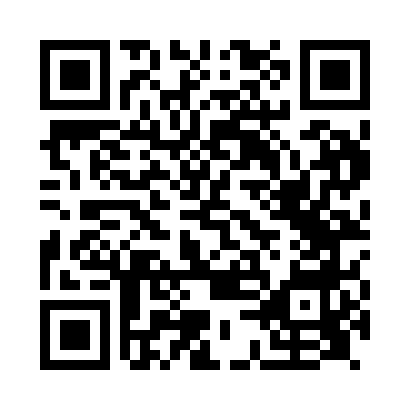 Prayer times for Angersleigh, Somerset, UKMon 1 Jul 2024 - Wed 31 Jul 2024High Latitude Method: Angle Based RulePrayer Calculation Method: Islamic Society of North AmericaAsar Calculation Method: HanafiPrayer times provided by https://www.salahtimes.comDateDayFajrSunriseDhuhrAsrMaghribIsha1Mon3:105:031:176:519:3011:232Tue3:105:041:176:519:3011:233Wed3:115:041:176:519:2911:234Thu3:115:051:176:519:2911:235Fri3:125:061:176:519:2811:236Sat3:125:071:176:519:2811:227Sun3:135:081:186:509:2711:228Mon3:135:091:186:509:2611:229Tue3:145:101:186:509:2611:2210Wed3:145:111:186:499:2511:2111Thu3:155:121:186:499:2411:2112Fri3:155:131:186:499:2311:2113Sat3:165:141:186:489:2211:2014Sun3:175:151:186:489:2111:2015Mon3:175:161:196:479:2011:1916Tue3:185:171:196:479:1911:1917Wed3:195:191:196:469:1811:1818Thu3:195:201:196:469:1711:1819Fri3:205:211:196:459:1611:1720Sat3:205:221:196:449:1511:1721Sun3:215:241:196:449:1411:1622Mon3:225:251:196:439:1211:1623Tue3:235:261:196:429:1111:1524Wed3:235:281:196:429:1011:1425Thu3:245:291:196:419:0811:1426Fri3:255:301:196:409:0711:1327Sat3:255:321:196:399:0611:1228Sun3:265:331:196:389:0411:1129Mon3:275:351:196:379:0311:1030Tue3:295:361:196:369:0111:0731Wed3:325:381:196:369:0011:04